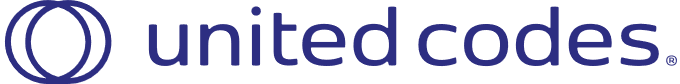 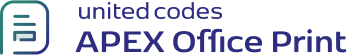 Simple Expression Demo:{#products}{product_name} 	{product_desc}In Stock: 		{#product_avail}Available {/product_avail}{^product_avail}Not Available{/product_avail}Cost Price:		{cost_price}Marked Price: 		{marked_price}Selling Price: 		{selling_price}Discount Amount: 	{marked_price - selling_price}{#product_avail}	Available Quantity: 	{quantity}Total Profit after stock clearance: {selling_price*quantity - cost_price*quantity}{/product_avail}{/products}